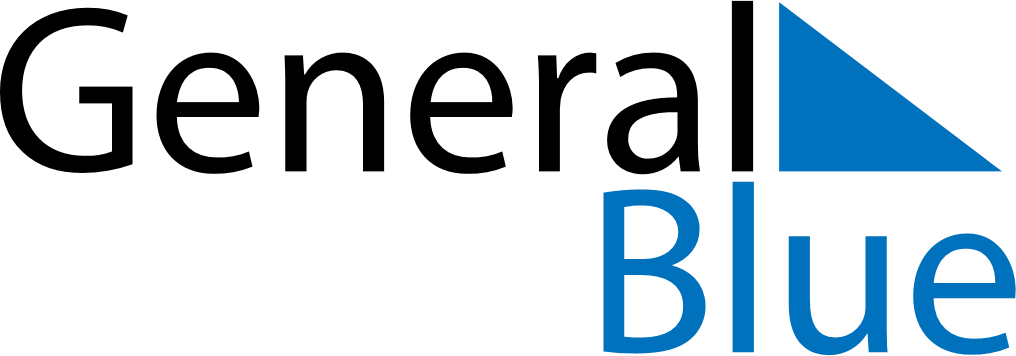 December 2022December 2022December 2022December 2022December 2022December 2022Burkina FasoBurkina FasoBurkina FasoBurkina FasoBurkina FasoBurkina FasoSundayMondayTuesdayWednesdayThursdayFridaySaturday1234567891011121314151617Proclamation of the Republic1819202122232425262728293031Christmas DayNOTES